Поздравим  маму  вместе!Накануне  Дня матери профкомом  была организована республиканская профсоюзная  акция «Поздравим  маму  вместе», для чего  были изготовлены поздравительные открытки по  эскизам ФПБ  и  закуплены конверты.  В этот  день мамам  были   подписаны  открытки  и,  как  в  старые добрые времена отправлены почтой.  Пусть  мамы ощутят  тепло  рук  своих  детей и вспомнят  их  почерк: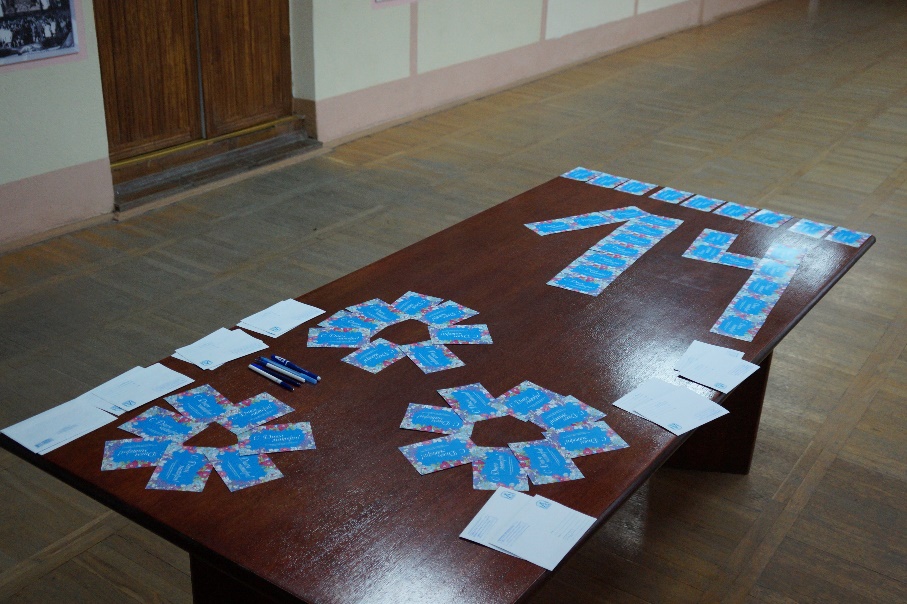 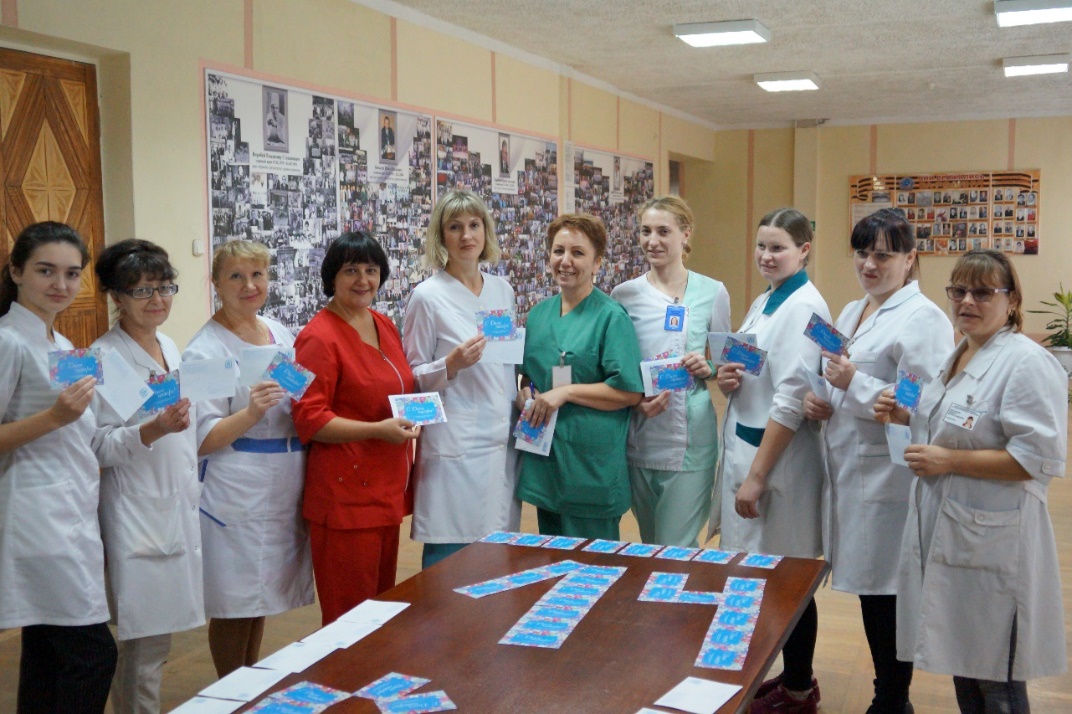 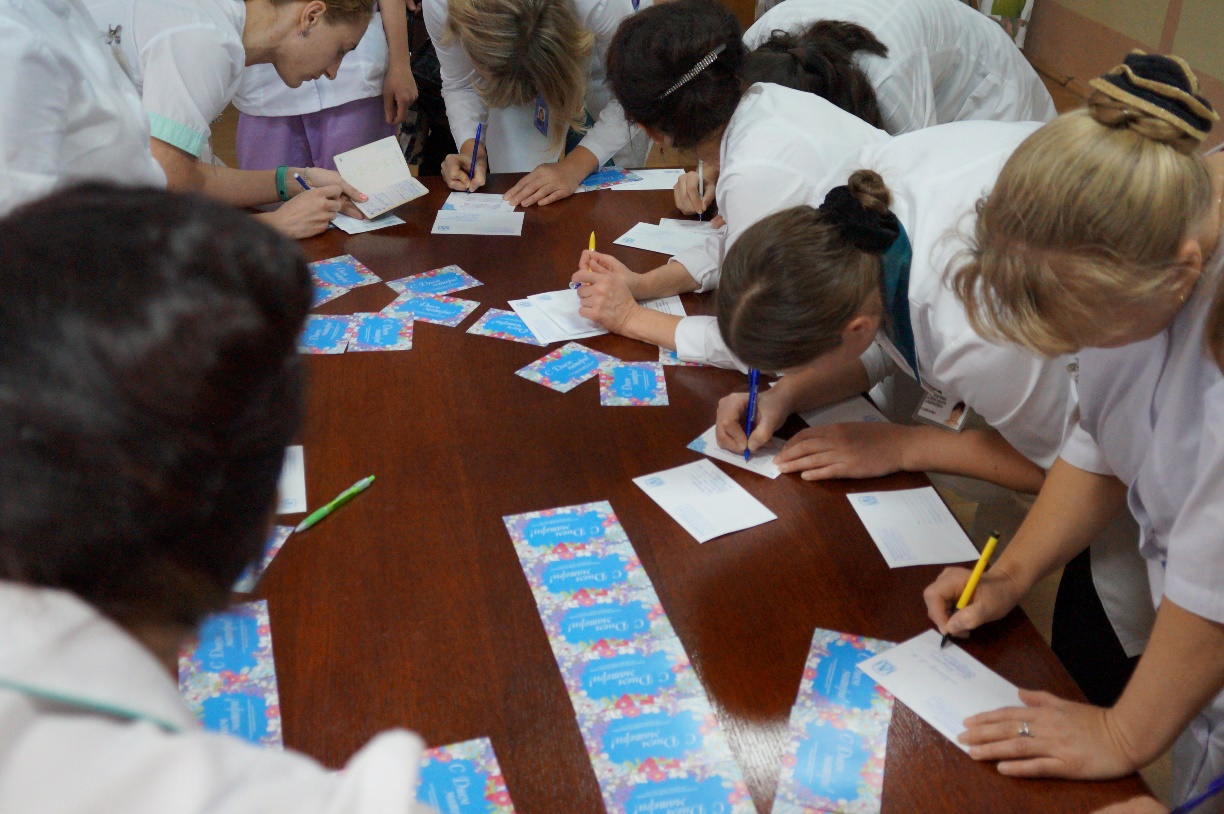 Все  многодетные мамы, воспитывающие троих  и более  детей в возрасте  до  18  лет  по  заявлениям  ко  Дню  матери  получат  материальную  помощь из  профсоюзных  средств в размере  одной базовой величины. 15.10.2019С уважением,  председатель  профсоюзного комитета                                Р.В.Толканица